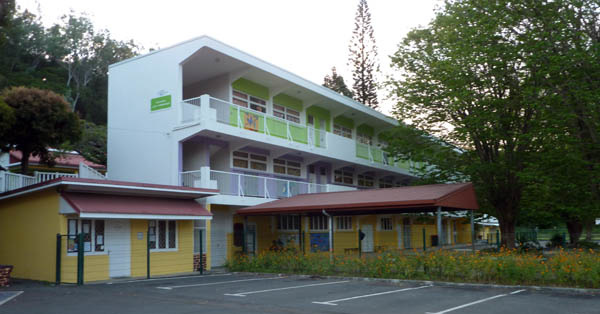 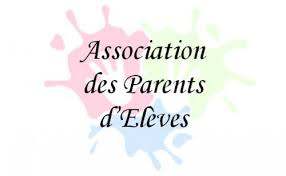 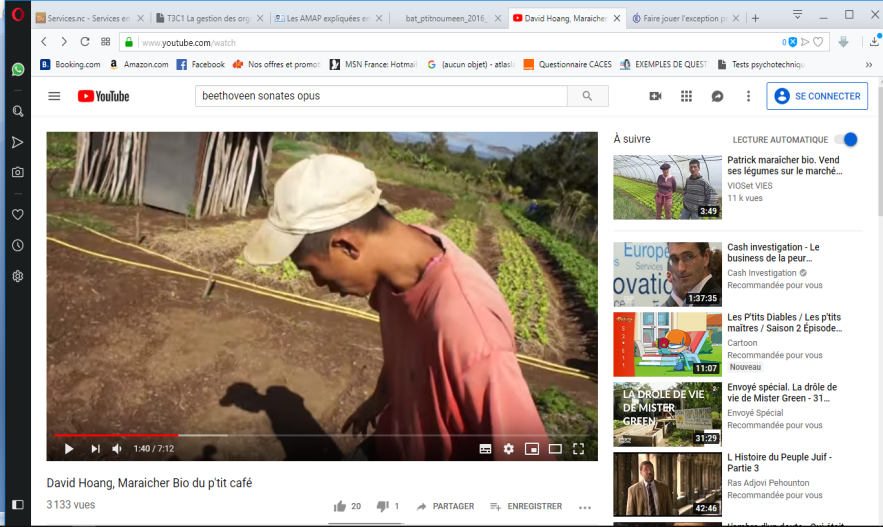 Introduction du thème : L’organisation, que ce soit une association, une administration ou une entreprise, ne peut pas fonctionner sans la mise en œuvre de processus de gestion assurant la coordination de l’action des acteurs, son contrôle et son évaluation, en vue d’atteindre les objectifs poursuivis. L’étude du thème vise à appréhender en quoi et comment la gestion permet, dans un environnement source de contraintes et d’opportunités, la réalisation de l’objet social de l’organisation (sa finalité) en créant de la valeur de Différentes natures à partir de la mobilisation et de l’allocation de ressources rares.L’organisation et le contexte: David Hoang est maraîcher bio du p’tit café (Nouméa): Regardez la vidéo : https://www.youtube.com/watch?v=Fosobz8ArUc . Il assure seul la gestion de son organisation en étant aidé par un salarié à mi-temps. Pour développer son activité, il a décidé d’adhérer à l’AMAP « les gastronomes engagés». Dans le cadre de la journée trimestrielle du goût, l’APE de l’école « Les  Pigeons voyageurs » à  Dumbéa décide d’acheter des légumes « bios » à David Hoang. En effet, l’association a  proposé  de faire à l’école une présentation des légumes locaux et des AMAP. Il compte même d’intervenir dans les classes pour expliquer les bienfaits de l’alimentation bio.Chap1. La gestion des organisations :la production de l’organisation dépend de son objet Document 1 : Objets des organisations L'objet social d'une entreprise correspond à son activité : produire et vendre un bien et/ou proposer une prestation de services. II doit être précise dans les statuts de la société. La finalité de l'entreprise est la création de richesses dans l'objectif de les distribuer aux différents acteurs (actionnaires, salaries...) et d'assurer sa pérennité. Une association est une organisation à but non lucratif (note : si une association fait des bénéfices, ils ne doivent as être partagés entre les fondateurs mais réutilisés au sein de I ‘association afin de garantir son fonctionnement). Elle a pour objet de délivrer des services marchands ou non marchands destinés à l'ensemble d'une population (exemple: Les Restaurants du cœur) ou simplement à ses adhérents (exemple: un club sportif). L'objet est précisé dans les statuts.                                                                                                                                           Une organisation publique a pour objectif de produire des services publics non marchands (transports, action sociale...) et de gérer les biens publics (entretien des routes, des écoles...). Elle assure donc une mission de service public au bénéfice des usagers (population, entreprises...). Attention : une organisation publique peut réaliser des échanges marchands lorsqu'il s'agit d'une entreprise publique Une entreprise publique se positionne sur un marché (SNCF pour le transport ferroviaire, EDF pour la production et distribution d’électricité)  Document 2 : L’organisation « EI. Hoang »Document 3 : Qu’est-ce qu’une AMAP ?  Les AMAP – Associations pour le maintien d'une agriculture paysanne - sont destinées à favoriser l'agriculture paysanne et biologique qui a du mal à subsister face à l'agro-industrie. Le principe est de créer un lien direct entre paysans et consommateurs, qui s'engagent à acheter la production de celui-ci à un prix équitable et en payant par avance. La philosophie fondatrice des AMAP vise donc, au nom de l'intérêt général, à favoriser les circuits courts d'approvisionnement en produits frais entre producteurs locaux et consommateurs locaux. Les AMAP ne peuvent en aucun cas être considérées comme des agents commerciaux par le seul fait qu'elles ne manient ni la marchandise, ni l'argent des transactions, et qu'elles ne prélèvent aucune commission en rapport avec le chiffre d'affaires et les actes d'échange entre producteurs et consommateurs.                                                                      Dès lors que la nature non lucrative de ces associations découle de leur raison sociale même, et qu'elles n'ont pas d'activité commerciale génératrice d'un chiffre d'affaires, étant extérieures aux parties prenantes à l'échange, ce Gouvernement devrait revenir sur le statut fiscal des AMAP. http://www.loi1901.com/association-loi-1901/l-amap-reste-une-association-consideree-comme-lucrative.phpDocument 4 : AMAP Les gastronomes engagés http://lesgastronomesengages.tumblr.com/ http://www.youtube.com/watch?v=-uWIkmzZaHM Cotisation annuelle : 30 € par adhérent.Activité 1 : A partir des documents 1 à 5 et de l’encadré « l’organisation et son contexte :Compléter le tableau ci-dessous.Chapitre 2 : L’importance de l’environnement dans la gestion des organisations1 .Etude du  processus de gestion de l’entreprise Document 6 : Les acteurs et l’environnement de l’entreprise L'environnement de I ‘entreprise est l'ensemble des éléments externes susceptibles d'influencer son activité et son équilibre financier. II comprend les concurrents et les partenaires immédiats de l'entreprise (clients, fournisseurs, salaries, actionnaires, banques, prescripteurs, sous-traitants...) avec lesquels elle est en relation commerciale ou financière (biens, services, financement).                                                                                                    Les acteurs peuvent être internes ou externes.Activité 2 : A partir du document 6, remplissez le tableau ci-dessous du point de vue de David Hoang.Document 7 : Les flux dans l’entreprise L'entreprise réalise différents échanges avec divers partenaires. Ces échanges sont appelés des flux. Les flux permettent la réalisation de diverses activités afin d'atteindre un but. Dans une entreprise, les différents flux permettent la fabrication et la vente de biens et de services marchands afin de réaliser un profit. On distingue deux types de flux: . les flux réels : biens, services, travail .  les flux financiers ou monétaires : argent Activité 3 : A partir du document 7, complétez le schéma ci-dessous du point de vue de David Hoang en sachant que l’entrepreneur compte à l’avenir employer un salarié.         Légende :       Flux réels       Flux financiers  2. Les choix de gestion dans l’entreprise Document 8 : Les différentes ressources de l’entreprise Afin d'atteindre les objectifs fixés lors de la réalisation de l'activité de l’entreprise, il est nécessaire d'évaluer ses besoins. Pour cela, il faut recenser les différents types de ressources nécessaires afin de les mobiliser (c'est-à-dire les trouver) pour ensuite les allouer (c'est-à-dire les affecter). On distingue trois types de ressources : - Ies ressources financières : apports des associés, emprunts bancaires, investisseurs, aides de l’Etat...; - Ies ressources humaines : les salariés qui apportent leurs compétences, leurs savoir-faire... ; - Ies ressources matérielles: machines, matériels permettant de réaliser l'activité de I’ entreprise... Document 9 : Les choix de gestion En fonction du marché sur lequel se situe I’ entreprise et de ses priorités, l’entreprise va faire des choix de gestion au regard de son environnement et de son objet. Ces choix peuvent être :- des choix financiers : Investir pour acheter de nouvelles machines ou pour se lancer dans une nouvelle activité - des choix commerciaux : Produire des produits de qualité (souvent en plus petite quantité) ou produire en plus grande quantité (souvent en moins bonne qualité) pour vendre plus. - des choix sociaux : Participer au commerce équitable, améliorer les conditions de travail des salariés. · Document 10: Les critères de choix de gestion de David Hoang : Pourquoi devenir agriculteur bio ? Pourquoi s'installer en agriculture biologique ?  Pour choisir un métier en lien profond avec les hommes et la terre,  Pour préserver sa santé et l'environnement,  Pour œuvrer pour une production qualitative et quantitative satisfaisante,  Pour maintenir la vitalité de la terre,  Pour aller à la rencontre de consommateurs de plus en plus attentifs à leur alimentation et de plus en plus en demande de produits bio et locaux,  Produire moins quantitativement mais dégager plus de marge Une démarche coûteuse et complexe ? La démarche est effectivement complexe et le temps de « conversion » peut paraître long.mais :  Les pouvoirs publics et les groupements syndicaux et associatifs de la bio se mobilisent pour apporter un accompagnement et un soutien financier aux agriculteurs en reconversion.  Des solutions existent en maraîchage par le biais de l’AMAP C’est inévitable. Le pétrole se raréfie, les problèmes d’eau, sanitaires et de biodiversité s’aggravent et la demande des consommateurs explosent ! http://fr.ekopedia.org/Comment_s'installer_en_agriculture_biologique http://www.youtube.com/watch?v=_2n9Hw7oivE Document 12: Pourquoi les produits issus de l’agriculture biologique bio sont-ils plus chers ? Les produits issus de l’agriculture biologique sont en moyenne plus chers que les produits classiques. Ces prix plus élevés s’expliquent en partie par l’agriculture plus contraignante et dans des investissements dans des machines parfois couteuses. L’agriculture biologique demande plus d’espace, plus de temps et plus de mains d’œuvre, ce qui entraine un ensemble de coûts supplémentaires. Le respect de l’environnement et des cycles naturels conduit à un rendement plus modeste, donc à des produits plus rares et plus chers. S’ajoute à cela le coût de la certification (label AB ou Ecocert) à la charge directe des opérateurs, qui se répercute directement dans le prix du produit. Cependant le prix ne semble pas effrayer les consommateurs. http://www.fcd.asso.fr/actualites/article/id/9 Qu’est-ce que la mobilisation de ressources ? Qu’est-ce que l’allocation de ressources ?La mobilisation de ressources est le processus par lequel une organisation acquiert les ressources dont elle a besoin pour effectuer le travail planifié. Les ressources peuvent être humaines, financières, techniques et matérielles. Bien que l'argent constitue une des ressources-clés dont toutes les organisations ont besoin pour fonctionner et effectuer leur travail, d'autres ressources sont également utiles               L’allocation de ressources c’est le fait de procéder à des choix, établir des préférences, des priorités, entre            différentes alternatives.Quels sont les déterminants des choix de gestion de l’entreprise ? Quel a été celui de M. David Hoang ?              L’entreprise va faire des choix de gestion au regard de son environnement et de son objet.                                                  Concernant Monsieur Hoang, le déterminant essentiel a été celui de l’environnement. En effet, le marché des produits issus de l’agriculture biologique est un marché en plein essor et avantageux du fait du niveau des pri qui est élevé.Qui  sont les clients des marchés de biens issus de l’agriculture biologique ?                                                          Il Il s’agit des demandeurs qui rencontrent les offreurs de ces biens agricoles et qui pour en faire l’acquisition  paient le prix en contrepartie. Ces clients ont diverses motivations :   préserver leur santé et l'environnement, être attentif à leur alimentation. Qui  prescripteurs sur les marchés de biens issus de l’agriculture biologique ?Il s’agit de ceux qui les soutiennent et facilitent le développement de l’activité des agriculteurs : association de type AMAP et autres, certains services de l’Etat …SYNTHESE : Développez de manière structurée un texte d’une vingtaine de lignes répondant aux questions suivantes (veillez à définir rapidement à chaque fois les mots-clés utilisés) :-En quoi la production d’une organisation est déterminée par son objet social ? Quelle place y jouent les ressources ?-Sur quels types de marchés se retrouvent les différentes organisations ? (donnez des exemples) ;  Quels types de flux retrouve-t-on ?- Quel rôle joue l’environnement dans la gestion de l’organisation ?( donnez un exemple).Première STMG 3           Thème 3 : Gestion et création de Valeur Sciences de gestionQG1. Une association, une organisation publique, une entreprise peuvent-t-elles être gérées de façon identique ?Sciences de gestion             Chapitre 1 : La gestion des organisations                                            Chapitre 2 : L’importance de l’environnement dans la gestion des organisationsPLANNotions (chapitre concerné)Chap1. La gestion des organisation : la production de l’organisation dépend de son objet                                                                    Chap2. L’importance de l’environnement dans la gestion des organisations1 Etude du  processus de gestion dans l’entreprise2. Les choix de gestion dans l’entreprise.-Objet social    (1)-Environnement   ( 2)-Production de l’organisation : biens, services, services associés   ( 1)-Marchés, échanges marchands et non marchands  (1)Processus de gestion : acteurs internes et externes, activités, flux, stocks   (2)-Mobilisation et allocation des ressources (2)-Clients, usagers Fournisseurs, prescripteur ( 2)Forme juridiqueExploitant agricoleActivitésAgricole :culture de fruits et légumes bioTypeEntrepreneur individuelChamps d’actionTOMO ( Province Sud)Objet socialProductionA l’attention deEntreprise(EI Hoang)Produire des biens marchandsFruits et légumes bioDes clientsAssociation(APE Les Pigeons voyageurs)Produire des biens et services non marchandsPromotion de l’agriculture bio (mise en place de circuits courts)Des adhérents et autres bénéficiaires ( population)Organisation publique(Ecole Les Pigeons voyageurs)Bichon)Assurer les missions des services publics en respectant l'intérêt général. (Biens et services non marchands)Service d’EducationDes usagersQuels acteurs ?Internes ? Externes ?Quels sont leurs Liens ?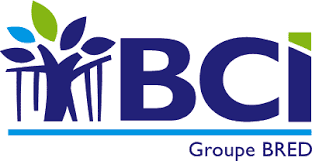 BanqueInterneFinanciers : la banque finance l’activité de l’entrepriseTrésor publicOrganisation publique ( administration)ExterneFinanciers :Le TP collecte les impôts de l’entreprise , usagerEcole Charles BichonOrganisation PubliqueExternePartenaire (prescripteur)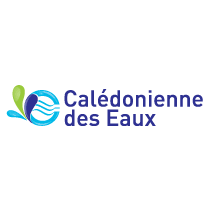 FournisseurExterneCommerciale :L’entreprise est un client de la C.EAMAP NC AssociationExternePartenaire : L’AMAP contribue à la promotion et au rayonnement de l’activité de l’entreprise donc prescripteurClients ( p’tit café)ClientsExterneCommerciale : l’entrepreneur vend ses produits « Au  P’tit café » et aux autres clients.SalariésalariéInterneLe salarié contribue à l’activité productive de l’entreprise.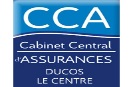 FournisseurExterneCommerciale : CCA assure l’entreprise